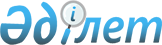 О внесении изменений и дополнения в постановление Правительства Республики Казахстан от 21 июня 1999 года N 813
					
			Утративший силу
			
			
		
					Постановление Правительства Республики Казахстан от 22 мая 2003 года N 476. Утратило силу постановлением Правительства Республики Казахстан от 15 сентября 2017 года № 560
      Сноска. Утратило силу постановлением Правительства РК от 15.09.2017 № 560.
      Правительство Республики Казахстан постановляет: 
      1. Внести в постановление Правительства Республики Казахстан от 21 июня 1999 года N 813 "О создании Межведомственной комиссии по возврату и реструктуризации кредитов, выданных из республиканского бюджета, а также средств, отвлеченных из республиканского бюджета в рамках негосударственных внешних займов, имеющих государственные гарантии Республики Казахстан" следующие изменения и дополнение: 
      1) в заголовке и тексте слова "негосударственных внешних займов, имеющих государственные гарантии Республики Казахстан" заменить словами "гарантированных государством займов"; 
      2) в составе Межведомственной комиссии по возврату и реструктуризации кредитов, выданных из республиканского бюджета, а также средств, отвлеченных из республиканского бюджета в рамках негосударственных внешних займов, имеющих государственные гарантии Республики Казахстан, утвержденном указанным постановлением: 
      в заголовке слова "негосударственных внешних займов, имеющих государственные гарантии Республики Казахстан" заменить словами "гарантированных государством займов"; 
      ввести в состав Межведомственной комиссии, утвержденный указанным постановлением: 
      Айтжанова Дулата Нулиевича    - вице-министра сельского хозяйства 
                                      Республики Казахстан; 
        Гусинского                    - члена Комитета по экономике, 
      Александра Владимировича        финансам и бюджету Сената 
                                      Парламента Республики Казахстан 
                                      (по согласованию); 
        Какишева                      - члена Комитета по вопросам 
      Жандарбека Шамильевича          регионального развития и местному 
                                      самоуправлению Сената Парламента 
                                      Республики Казахстан 
                                      (по согласованию); 
        Бажеева Амантая Бажеевича     - заместителя начальника Департамента 
                                      Генеральной прокуратуры Республики 
                                      Казахстан (по согласованию); 
        Раева Мурата Кумаровича       - вице-министра юстиции Республики 
                                      Казахстан; 
        Молоканова                    - заместителя председателя правления 
      Александра Александровича       открытого акционерного общества 
                                      "Эксимбанк Казахстан" 
                                      (по согласованию); 
        Сапиева                       - первого заместителя председателя 
      Еркебулана Оналбековича         правления закрытого акционерного 
                                      общества "Фонд развития малого 
                                      предпринимательства" 
                                      (по согласованию); 
            строки: 
      "Свечников Вячеслав Иванович  - заведующий сектором правопорядка и 
                                      законности Государственно-правового 
                                      отдела Администрации Президента 
                                      Республики Казахстан 
                                      (по согласованию); 
        Ибраимов                      - исполняющий обязанности 
      Рустембек Куаталинович          заместителя директора Департамента 
                                      государственного долга и 
                                      кредитования Министерства финансов 
                                      Республики Казахстан, секретарь;" 
            изложить в следующей редакции: 
      "Свечников Вячеслав Иванович  - государственный инспектор 
                                      Государственно-правового отдела 
                                      Администрации Президента Республики 
                                      Казахстан (по согласованию); 
        Ибраимов                      - заместитель директора Департамента 
      Рустембек Куаталинович          государственного долга и 
                                      кредитования Министерства финансов 
                                      Республики Казахстан, секретарь;"; 
      вывести из состава указанной комиссии: Мусину Лилию Сакеновну, Бигалиева Ермеккали Аккалиевича, Сейдуалиева Сакена Спахановича, Аимбетова Сейтсултана Сулейменовича, Джумамбаеву Куралай Сейсембаевну, Мейрамбекова Темиржана Кадырбековича; 
      3) в Положении о Межведомственной комиссии по возврату и реструктуризации кредитов, выданных из республиканского бюджета, а также средств, отвлеченных из республиканского бюджета в рамках негосударственных внешних займов, имеющих государственную гарантию Республики Казахстан, утвержденном указанным постановлением: 
      в заголовке и тексте слова "негосударственных внешних займов, имеющих государственную гарантию Республики Казахстан", "негосударственных внешних займов, имеющих государственные гарантии Республики Казахстан", "негосударственных займов, имеющих государственные гарантии Республики Казахстан", "негосударственные внешние займы, имеющие государственные гарантии Республики Казахстан" заменить соответственно словами "гарантированных государством займов", "гарантированные государством займы"; 
      в пункте 3: 
      слова "Государственной комиссии Республики Казахстан по борьбе с коррупцией" заменить словами "Администрации Президента Республики Казахстан"; 
      дополнить словами "и представители иных государственных органов и организаций". 
      2. Настоящее постановление вступает в силу со дня подписания. 
					© 2012. РГП на ПХВ «Институт законодательства и правовой информации Республики Казахстан» Министерства юстиции Республики Казахстан
				
Премьер-Министр
Республики Казахстан